全球救援服务论坛--大救星介绍大救星平台借助移动互联网的力量，定位于建成基于移动互联网的“中国公民走出去全球救援服务第一平台”，实现从单一式的赔付保险到救援保障和风险防范的一体化救援，从一般性综合服务到救命、救治、救护和救助，从单一电话救援到平台式一键救援。为了实现落地服务，我们寻找和整合了全球各类救援服务商和星使。    企业走出去必然伴随公民走出去。中国公民出境旅行、商务、劳务、留学、探亲等越来越多，由于语言、法律、习俗等环境的不同，难免会遭遇意外、突发情况或有其他特殊服务和需求，此时即可通过大救星平台呼叫星使，星使能够提供全程陪伴服务。大救星针对中国公民，在海外随时提供救命、救治、救护、救助4救服务，且每一个“救”均含有不同服务内容，具体为4救16项服务。如表所示：大救星的4救16项服务通过境外救援服务商和星使团队来实现。目前已有来自全球200多个国家和地区300余家优质机构服务商签约及达成协议，服务商的种类包括救援服务商、包机服务商、救护车服务商、医疗机构、安保公司、法律顾问等，能够在任何时间及地点满足客户的救援需求。通过大救星平台，我们能够成功将线上救援需求和线下救援服务相结合，有效实现全球救援服务落地。大救星的运行机制，是共享经济平台链条中最重要的一环。在世界各地的中国人在需要的时候，可以通过大救星平台获得救援和救助服务，从而得到安心、健康和快乐；服务商可以通过平台提供服务而获得更多商机和收入；生活在海外的1亿多既懂中文又懂当地语言的华人华侨，有兴趣的话也可以成为星使，通过平台提供服务，在献出爱心的同时，也可以获得收入。这体现了大救星完美的生态环境“成全别人，成就自己”。我们现在虽然以针对中国人走出去提供全球救援服务为主，但是我们心中还有一个愿景，那就是将来我们会为到中国来的外国人提供救援服务，尔后再为全世界的人在世界各地提供全球救援服务。无论你是哪国人，无论你在什么地方，只要你下载了大救星移动端，并点击一键救援，都可以快速获得救命、救治、救护、救助等救援服务。为什么选择星使: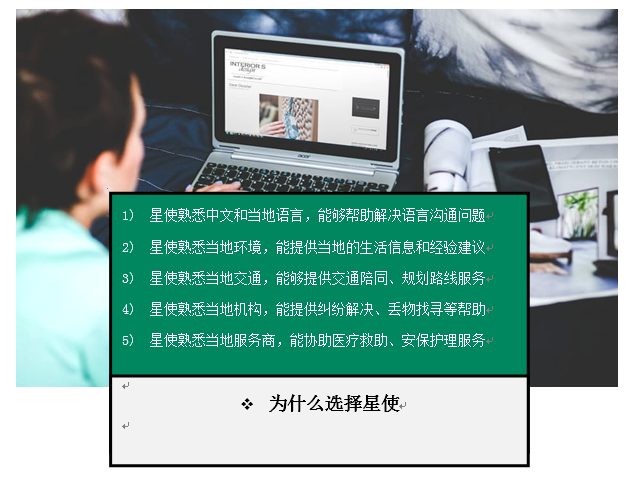 救命救治救护救助突发重病门诊治疗安保服务向导服务突发重伤住院治疗家庭护理秘书服务海外医疗运动防护法律服务健康体检生活服务医美养生留学服务移民服务